12/09/2023BionexoRESULTADO – TOMADA DE PREÇON° 2023228TP48519HEMUO Instituto de Gestão e Humanização – IGH, entidade de direito privado e sem fins lucrativos, classificadocomo Organização Social, vem tornar público o resultado da Tomada de Preços, com a finalidade de adquirirbens, insumos e serviços para o HEMU - Hospital Estadual da Mulher, com endereço à Rua R-7, S/N, SetorOeste, Goiânia, CEP: 74.125-090.Bionexo do Brasil LtdaRelatório emitido em 12/09/2023 14:28CompradorIGH - HEMU - Hospital Estadual da Mulher (11.858.570/0002-14)AV. PERIMETRAL, ESQUINA C/ RUA R7, SN - SETOR COIMBRA - GOIÂNIA, GO CEP: 74.530-020Relação de Itens (Confirmação)Pedido de Cotação : 306387055COTAÇÃO Nº 48519 - ACESSÓRIOS DE EQUIPAMENTOS MÉDICO - HEMU AGO/2023Frete PróprioObservações: *PAGAMENTO: Somente a prazo e por meio de depósito em conta PJ do fornecedor. *FRETE: Sóserão aceitas propostas com frete CIF e para entrega no endereço: RUA R7 C/ AV PERIMETRAL, SETORCOIMBRA, Goiânia/GO CEP: 74.530-020, dia e horário especificado. *CERTIDÕES: As Certidões Municipal,Estadual de Goiás, Federal, FGTS e Trabalhista devem estar regulares desde a data da emissão da proposta até adata do pagamento. *REGULAMENTO: O processo de compras obedecerá ao Regulamento de Compras do IGH,prevalecendo este em relação a estes termos em caso de divergência.Tipo de Cotação: Cotação NormalFornecedor : Todos os FornecedoresData de Confirmação : TodasFaturamentoMínimoPrazo deEntregaValidade daPropostaCondições dePagamentoFornecedorFrete ObservaçõesHIPROMED-MORIAH COMERCIO,IMPORTACAO E SERVICOS LTDABELO HORIZONTE - MG7 dias apósconfirmação1R$ 1.000,000031/08/202330 ddlCIFnullDANIEL REIS - 31 2551-5525vendas01@hipromed.com.brMais informaçõesProgramaçãode EntregaPreçoUnitário FábricaPreçoValorTotalProduto CódigoFabricante Embalagem Fornecedor Comentário JustificativaRent(%) QuantidadeUsuárioCONJUNTODE CAPTURAECG 3DERIVACOES 57180P/ MONINFINITYDELTAKITDaniellyEvelynPereira DaCruzHIPROMED-MORIAHCOMERCIO,IMPORTACAOE SERVICOSLTDARABICHO 3VIAS ECGCOMPATIVELDRAGER -MASTER;Bio Infinitypagamento avista. -Moramedfrete FOB.R$R$R$1-CXnull5 Unidade266,0000 0,00001.330,000006/09/202315:43MEDIKALTotalParcial:R$55.0.01.330,0000Total de Itens da Cotação: 1Total de Itens Impressos: 1TotalGeral:R$1.330,0000Clique aqui para geração de relatório completo com quebra de páginahttps://bionexo.bionexo.com/jsp/RelatPDC/relat_adjudica.jsp1/1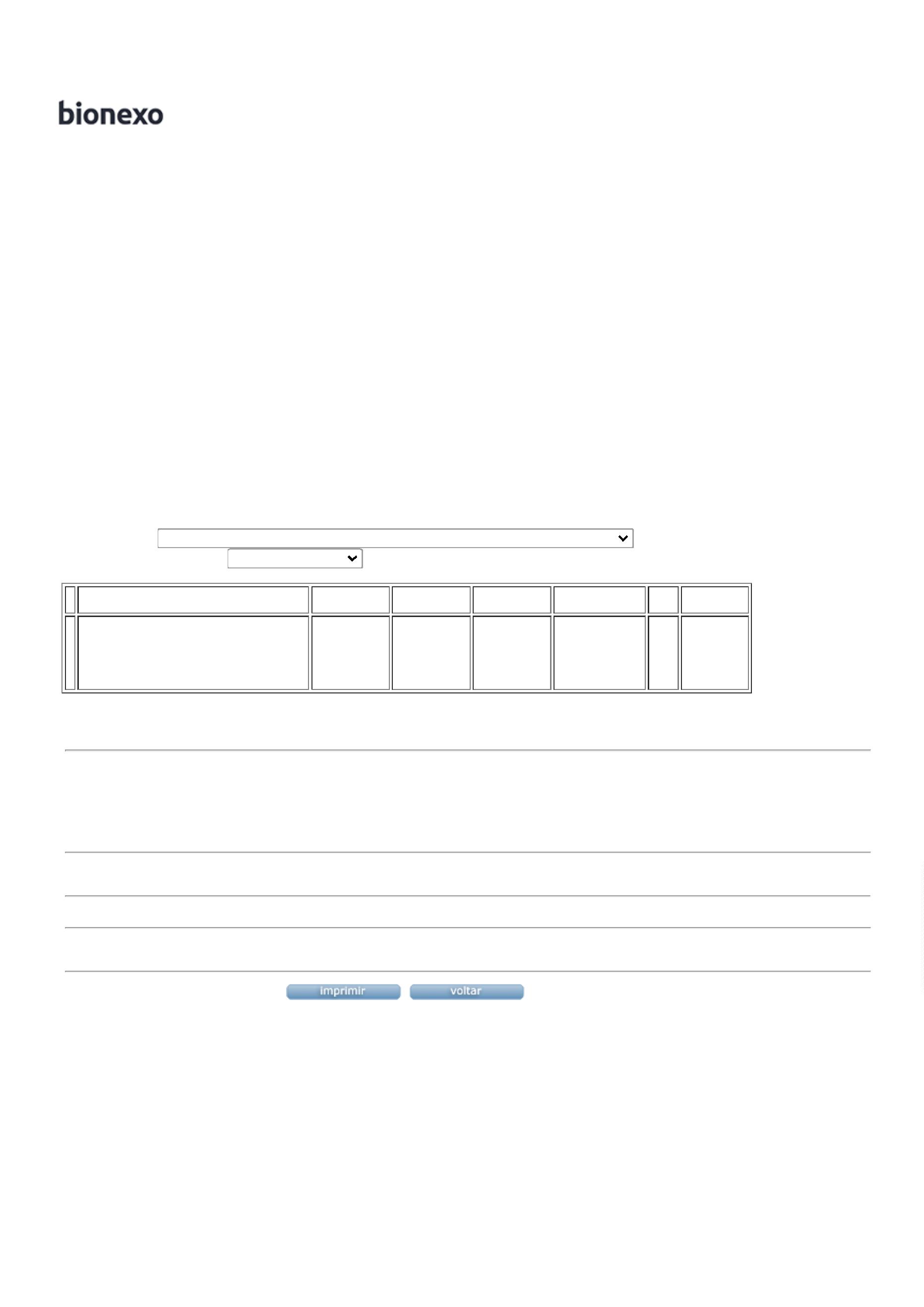 